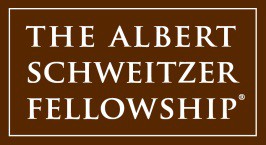 Site Mentor - OverviewThe Los Angeles Schweitzer Fellowship is a health leadership program for graduate and professional degree students in Greater Los Angeles Area. The Fellowship addresses LA’s social determinants of health through Fellow-led community-based projects that solve unmet health gaps and leverage crucial opportunities towards achieving health equity. The Fellowship also develops graduate and professional degree students into visionary health leaders through dynamic, hands-on training. The Fellowship launched in 2007 and is one of 13 chapters across the US. The Los Angeles Fellowship is a nonprofit, currently lead by health professionals who volunteer their time. You can read more about the fellowship at www.laschweitzerfellowship.org.Each Fellow identifies a community agency to partner with (along with an academic mentor), to support their community project implementation and leadership development. The academic mentor is a faculty member in the Fellow’s program of study. The site mentor is someone who holds a leadership role at the project’s site agency and will provide guidance and support to the Schweitzer Fellow as they implement their project and develop a sustainability plan for the project’s lasting impact. The intention is that each Schweitzer Fellow’s project adds meaning and depth to the site agency’s work and helps the site achieve its mission. Site Mentor Roles and Responsibilities:Orient the Fellow to your organization, including its personnel, policies, physical facilities, clientele, and the surrounding geographic area;Facilitate introductions between the Fellow and relevant agency staff and/or stakeholders;Provide support and guidance in shaping the Fellow's project;Provide practical guidance to the Fellow on project implementation and ongoing evaluation, overcoming challenges within the project or agency, celebrating success, and sustainability plans;Communicate any safety issues to the Fellow;Provide mentorship around the Fellow’s leadership development;Review the Fellow’s monthly reflections sent via email and respond if you would like to;Complete a site mentor survey at the end of the Fellowship year; andReport any concerns to Fellowship Director.Mentorship time commitment ranges depending on the nature of the project and the interests of both the site mentor and the Fellow. Please discuss the frequency of regular meetings with the Fellow and then plan to adapt over the course of the year according to the emerging needs and interests of the project, Fellow and mentor.Do not hesitate to be in touch with the Fellowship Director jenniferkwon@laschweitzerfellowship.org anytime. The Fellowship is grateful for your partnership.